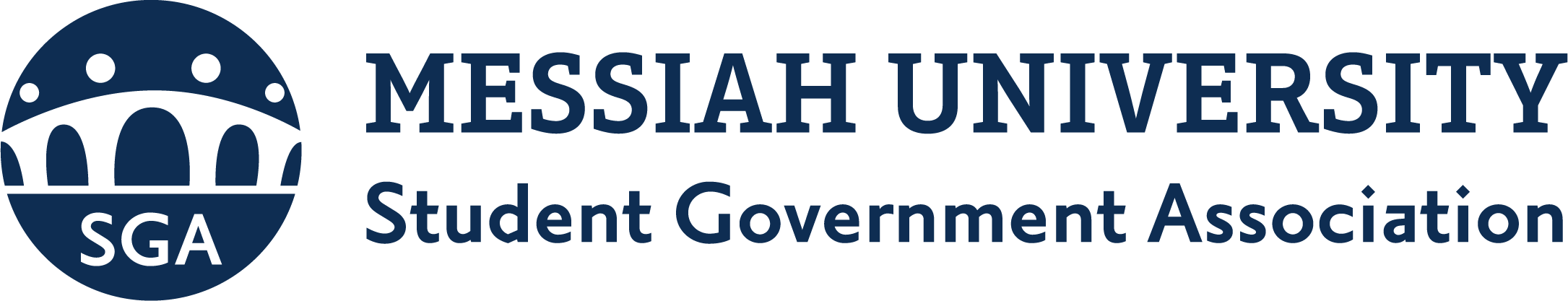 Student Engagement Council, 2021-2022Class RepresentativeName:				Email Address:		Cell Phone Number:		Mailbox Number:		Expected Graduation:Major(s):			Minor(s):	1. Why do you wish to serve with SGA’s Student Engagement Council?2. Speak to your experience with event planning and event execution.3. How do you see yourself fitting into SGA Student Engagement Council’s purpose?4. What are the best ways to get students engaged with one another?5. Speak to your abilities to work with a team. 6. How do you think the Student Engagement Council can get the student body to be more connected to SGA & vice versa? Applications must be submitted in full, along with a current resume in PDF form, to sga@messiah.edu before 11:59pm on Sept. 9th , 2021. No late applications will be considered.